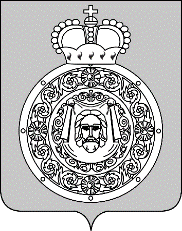 Администрациягородского округа ВоскресенскМосковской областиП О С Т А Н О В Л Е Н И Е__________________ № ________________О внесении изменений в муниципальную программу «Развитие и функционирование дорожно-транспортного комплекса», утвержденную постановлением Администрации городского округа Воскресенск Московской области от 27.11.2019 № 22 (с изменениями от 04.03.2020 № 851, от 20.03.2020 № 1129, от 24.03.2020 № 1189, от 13.05.2020 № 1633, от 12.08.2020 № 2665, от 04.09.2020 № 3159, от 22.10.2020 № 3929, 
от 12.11.2020 № 4246, от 16.12.2020 № 4812, от 16.02.2021 № 562, от 26.02.2021 № 723, 
от 09.04.2021 № 1506, от 08.06.2021 № 2536, от 07.07.2021 № 3033)В соответствии со статьей 179 Бюджетного кодекса РФ и пунктом 4.5. порядка разработки и реализации муниципальных программ городского округа Воскресенск Московской области, утвержденным постановлением Администрации городского округа Воскресенск Московской области от 18.11.2019 № 10, в связи с изменением объемов бюджетных ассигнованийПОСТАНОВЛЯЮ:1. Внести в муниципальную программу «Развитие и функционирование дорожно-транспортного комплекса», утвержденную постановлением Администрации городского округа Воскресенск Московской области от 27.11.2019 № 22 (с изменениями от 04.03.2020 № 851, 
от 20.03.2020 № 1129, от 24.03.2020 № 1189, от 13.05.2020 № 1633, от 12.08.2020 № 2665, 
от 04.09.2020№ 3159, от 22.10.2020 № 3929, от 12.11.2020 № 4246, от 16.12.2020 № 4812, 
от 16.02.2021 № 562, от 26.02.2021 № 723, от 09.04.2021 № 1506, от 08.06.2021 № 2536, 
от 07.07.2021 № 3033), следующие изменения:1.1. Паспорт муниципальной программы «Развитие и функционирование дорожно-транспортного комплекса» изложить в редакции согласно приложению 1 к настоящему постановлению;1.2. Паспорт подпрограммы 1 «Пассажирский транспорт общего пользования» муниципальной программы «Развитие и функционирование дорожно-транспортного комплекса» изложить в редакции согласно приложению 2 к настоящему постановлению;1.3. Приложение 1 Перечень мероприятий подпрограммы 1 «Пассажирский транспорт общего пользования» муниципальной программы «Развитие и функционирование дорожно-транспортного комплекса» изложить в редакции согласно приложению 3 к настоящему постановлению;1.4. Паспорт подпрограммы 2 «Дороги Подмосковья» муниципальной программы «Развитие и функционирование дорожно-транспортного комплекса» изложить в редакции согласно приложению 4 к настоящему постановлению;1.5. Приложение 1 «Перечень мероприятий подпрограммы 2 «Дороги Подмосковья» муниципальной программы «Развитие и функционирование дорожно-транспортного комплекса» изложить в редакции согласно приложению 5 к настоящему постановлению;1.6. Паспорт подпрограммы 5 «Обеспечивающая подпрограмма» муниципальной программы «Развитие и функционирование дорожно-транспортного комплекса» изложить в редакции согласно приложению 6 к настоящему постановлению;1.7. Приложение 1 «Перечень мероприятий подпрограммы 5 «Обеспечивающая подпрограмма» муниципальной программы «Развитие и функционирование дорожно-транспортного комплекса» изложить в редакции согласно приложению 7 к настоящему постановлению.2. Опубликовать настоящее постановление в газете «Наше слово» и разместить на официальном сайте городского округа Воскресенск Московской области.3. Контроль за исполнением настоящего постановления возложить на первого заместителя Главы Администрации городского округа Воскресенск Сайкину О.В.Глава городского округа Воскресенск                                                                            А.В. БолотниковПриложение 1к постановлению Администрациигородского округа ВоскресенскМосковской областиот______________№______________1. Паспорт муниципальной программы «Развитие и функционирование дорожно-транспортного комплекса»Приложение 2к постановлению Администрациигородского округа ВоскресенскМосковской областиот______________№______________Паспорт подпрограммы 1 «Пассажирский транспорт общего пользования»Приложение 3к постановлению Администрациигородского округа ВоскресенскМосковской областиот______________№______________Приложение 1к подпрограмме 1 «Пассажирский транспорт общего пользования»Перечень мероприятий подпрограммы 1 «Пассажирский транспорт общего пользования»Приложение 4к постановлению Администрациигородского округа ВоскресенскМосковской областиот______________№______________Паспорт подпрограммы 2 «Дороги Подмосковья»Приложение 5к постановлению Администрациигородского округа ВоскресенскМосковской областиот______________№______________Приложение 1к подпрограмме 2 «Дороги Подмосковья»Перечень мероприятий подпрограммы 2 «Дороги Подмосковья»Приложение 6к постановлению Администрациигородского округа ВоскресенскМосковской областиот______________№______________Паспорт подпрограммы 5 «Обеспечивающая подпрограмма» Приложение 7к постановлению Администрациигородского округа ВоскресенскМосковской областиот______________№______________Приложение 1к подпрограмме 5«Обеспечивающая подпрограмма»Перечень мероприятий подпрограммы 5 «Обеспечивающая подпрограмма»Координатор муниципальной программыЗаместитель Главы Администрации городского округа, курирующий вопросы развития городской инфраструктуры и строительстваЗаместитель Главы Администрации городского округа, курирующий вопросы развития городской инфраструктуры и строительстваЗаместитель Главы Администрации городского округа, курирующий вопросы развития городской инфраструктуры и строительстваЗаместитель Главы Администрации городского округа, курирующий вопросы развития городской инфраструктуры и строительстваЗаместитель Главы Администрации городского округа, курирующий вопросы развития городской инфраструктуры и строительстваЗаместитель Главы Администрации городского округа, курирующий вопросы развития городской инфраструктуры и строительстваЗаместитель Главы Администрации городского округа, курирующий вопросы развития городской инфраструктуры и строительстваМуниципальный заказчик муниципальной программыУправление развития городской инфраструктуры и строительства Администрации городского округа ВоскресенскУправление развития городской инфраструктуры и строительства Администрации городского округа ВоскресенскУправление развития городской инфраструктуры и строительства Администрации городского округа ВоскресенскУправление развития городской инфраструктуры и строительства Администрации городского округа ВоскресенскУправление развития городской инфраструктуры и строительства Администрации городского округа ВоскресенскУправление развития городской инфраструктуры и строительства Администрации городского округа ВоскресенскУправление развития городской инфраструктуры и строительства Администрации городского округа ВоскресенскЦели муниципальной программыУдовлетворение потребностей населения в транспортных услугах, отвечающих требованиям безопасности, а также развитие и обеспечение устойчивого функционирования сети автомобильных дорог общего пользования местного значения городского округа Воскресенск Московской области Удовлетворение потребностей населения в транспортных услугах, отвечающих требованиям безопасности, а также развитие и обеспечение устойчивого функционирования сети автомобильных дорог общего пользования местного значения городского округа Воскресенск Московской области Удовлетворение потребностей населения в транспортных услугах, отвечающих требованиям безопасности, а также развитие и обеспечение устойчивого функционирования сети автомобильных дорог общего пользования местного значения городского округа Воскресенск Московской области Удовлетворение потребностей населения в транспортных услугах, отвечающих требованиям безопасности, а также развитие и обеспечение устойчивого функционирования сети автомобильных дорог общего пользования местного значения городского округа Воскресенск Московской области Удовлетворение потребностей населения в транспортных услугах, отвечающих требованиям безопасности, а также развитие и обеспечение устойчивого функционирования сети автомобильных дорог общего пользования местного значения городского округа Воскресенск Московской области Удовлетворение потребностей населения в транспортных услугах, отвечающих требованиям безопасности, а также развитие и обеспечение устойчивого функционирования сети автомобильных дорог общего пользования местного значения городского округа Воскресенск Московской области Удовлетворение потребностей населения в транспортных услугах, отвечающих требованиям безопасности, а также развитие и обеспечение устойчивого функционирования сети автомобильных дорог общего пользования местного значения городского округа Воскресенск Московской области Перечень подпрограмм1. Пассажирский транспорт общего пользования 2. Дороги Подмосковья 5. Обеспечивающая подпрограмма1. Пассажирский транспорт общего пользования 2. Дороги Подмосковья 5. Обеспечивающая подпрограмма1. Пассажирский транспорт общего пользования 2. Дороги Подмосковья 5. Обеспечивающая подпрограмма1. Пассажирский транспорт общего пользования 2. Дороги Подмосковья 5. Обеспечивающая подпрограмма1. Пассажирский транспорт общего пользования 2. Дороги Подмосковья 5. Обеспечивающая подпрограмма1. Пассажирский транспорт общего пользования 2. Дороги Подмосковья 5. Обеспечивающая подпрограмма1. Пассажирский транспорт общего пользования 2. Дороги Подмосковья 5. Обеспечивающая подпрограммаИсточники финансового обеспечения муниципальной программыВСЕГО(тыс. руб.)2020 год2021 год2022 год2023 год2024 год2025 годОбщий объем средств, в т.ч.:1 532 151,34354 598,35482 855,89342 534,70352 162,400,000,00Средства федерального бюджета0,000,000,000,000,000,000,00Средства бюджета Московской области647 699,66164 012,66237 574,00131 793,00114 320,000,000,00Средства бюджета городского округа Воскресенск884 451,68190 585,69245 281,89210 741,70237 842,400,000,00Внебюджетные источники0,000,000,000,000,000,000,00Муниципальный заказчик подпрограммыУправление развития городской инфраструктуры и строительства Администрации городского округа ВоскресенскУправление развития городской инфраструктуры и строительства Администрации городского округа ВоскресенскУправление развития городской инфраструктуры и строительства Администрации городского округа ВоскресенскУправление развития городской инфраструктуры и строительства Администрации городского округа ВоскресенскУправление развития городской инфраструктуры и строительства Администрации городского округа ВоскресенскУправление развития городской инфраструктуры и строительства Администрации городского округа ВоскресенскУправление развития городской инфраструктуры и строительства Администрации городского округа ВоскресенскУправление развития городской инфраструктуры и строительства Администрации городского округа ВоскресенскУправление развития городской инфраструктуры и строительства Администрации городского округа ВоскресенскИсточник финансирования подпрограммы по годам реализации и главным распорядителем бюджетных средств, в том числе по годам:Главный распорядитель бюджетных средствИсточник финансированияРасходы (тыс. рублей)Расходы (тыс. рублей)Расходы (тыс. рублей)Расходы (тыс. рублей)Расходы (тыс. рублей)Расходы (тыс. рублей)Расходы (тыс. рублей)Источник финансирования подпрограммы по годам реализации и главным распорядителем бюджетных средств, в том числе по годам:Главный распорядитель бюджетных средствИсточник финансирования2020 год 2021 год 2022 год 2023 год2024 год2025 годИтогоИсточник финансирования подпрограммы по годам реализации и главным распорядителем бюджетных средств, в том числе по годам:Администрация городского округа Воскресенск Московской областиВсего, в том числе:55 830,8245 932,9049 580,0051 236,800,000,00202 580,52Источник финансирования подпрограммы по годам реализации и главным распорядителем бюджетных средств, в том числе по годам:Администрация городского округа Воскресенск Московской областиСредства федерального бюджета0,000,000,000,000,000,000,00Источник финансирования подпрограммы по годам реализации и главным распорядителем бюджетных средств, в том числе по годам:Администрация городского округа Воскресенск Московской областиСредства бюджета Московской области53 496,0040 154,0044 155,0023 119,000,000,00160 924,00Источник финансирования подпрограммы по годам реализации и главным распорядителем бюджетных средств, в том числе по годам:Администрация городского округа Воскресенск Московской областиСредства бюджета городского округа Воскресенск2 334,825 778,905 425,0028 117,800,000,0041 656,52Источник финансирования подпрограммы по годам реализации и главным распорядителем бюджетных средств, в том числе по годам:Администрация городского округа Воскресенск Московской областиВнебюджетные источники0,000,000,000,000,000,000,00№п/пМероприятие подпрограммыСроки исполнения мероприятияИсточники финансированияВсего (тыс. руб.)Объем финансирования по годам (тыс. руб.)Объем финансирования по годам (тыс. руб.)Объем финансирования по годам (тыс. руб.)Объем финансирования по годам (тыс. руб.)Объем финансирования по годам (тыс. руб.)Объем финансирования по годам (тыс. руб.)Ответственный за выполнение мероприятия подпрограммыРезультаты выполнения мероприятия подпрограммы№п/пМероприятие подпрограммыСроки исполнения мероприятияИсточники финансированияВсего (тыс. руб.)2020 г.2021 г.2022 г.2023 г.2024 г.2025 г.Ответственный за выполнение мероприятия подпрограммыРезультаты выполнения мероприятия подпрограммы123456789101112131Основное мероприятие 02. Организация транспортного обслуживания населения по муниципальным маршрутам регулярных перевозок по регулируемым тарифам в соответствии с муниципальными контрактами и договорами на выполнение работ по перевозке пассажиров2020 – 2025 гг.Итого202 580,5255 830,8245 932,9049 580,0051 236,800,000,00Управление развития городской инфраструктуры и строительства Администрации городского округа Воскресенск1Основное мероприятие 02. Организация транспортного обслуживания населения по муниципальным маршрутам регулярных перевозок по регулируемым тарифам в соответствии с муниципальными контрактами и договорами на выполнение работ по перевозке пассажиров2020 – 2025 гг.Средства федерального бюджета0,000,000,000,000,000,000,00Управление развития городской инфраструктуры и строительства Администрации городского округа Воскресенск1Основное мероприятие 02. Организация транспортного обслуживания населения по муниципальным маршрутам регулярных перевозок по регулируемым тарифам в соответствии с муниципальными контрактами и договорами на выполнение работ по перевозке пассажиров2020 – 2025 гг.Средства бюджета Московской области160 924,0053 496,0040 154,0044 155,0023 119,000,000,00Управление развития городской инфраструктуры и строительства Администрации городского округа Воскресенск1Основное мероприятие 02. Организация транспортного обслуживания населения по муниципальным маршрутам регулярных перевозок по регулируемым тарифам в соответствии с муниципальными контрактами и договорами на выполнение работ по перевозке пассажиров2020 – 2025 гг.Средства бюджета городского округа Воскресенск41 656,522 334,825 778,905 425,0028 117,800,000,00Управление развития городской инфраструктуры и строительства Администрации городского округа Воскресенск1Основное мероприятие 02. Организация транспортного обслуживания населения по муниципальным маршрутам регулярных перевозок по регулируемым тарифам в соответствии с муниципальными контрактами и договорами на выполнение работ по перевозке пассажиров2020 – 2025 гг.Внебюджетные источники0,000,000,000,000,000,000,00Управление развития городской инфраструктуры и строительства Администрации городского округа Воскресенск1.1Мероприятие 02.01. Организация транспортного обслуживания населения по муниципальным маршрутам регулярных перевозок по регулируемым тарифам автомобильным транспортом в соответствии с муниципальными контрактами и договорами на выполнение работ по перевозке пассажиров2020 – 2025 гг.Итого198 406,4054 036,4044 614,0049 060,0050 696,000,000,00Управление развития городской инфраструктуры и строительства Администрации городского округа ВоскресенскОрганизация транспортного обслуживания населения по муниципальным маршрутам регулярных перевозок по регулируемым тарифам1.1Мероприятие 02.01. Организация транспортного обслуживания населения по муниципальным маршрутам регулярных перевозок по регулируемым тарифам автомобильным транспортом в соответствии с муниципальными контрактами и договорами на выполнение работ по перевозке пассажиров2020 – 2025 гг.Средства федерального бюджета0,000,000,000,000,000,000,00Управление развития городской инфраструктуры и строительства Администрации городского округа ВоскресенскОрганизация транспортного обслуживания населения по муниципальным маршрутам регулярных перевозок по регулируемым тарифам1.1Мероприятие 02.01. Организация транспортного обслуживания населения по муниципальным маршрутам регулярных перевозок по регулируемым тарифам автомобильным транспортом в соответствии с муниципальными контрактами и договорами на выполнение работ по перевозке пассажиров2020 – 2025 гг.Средства бюджета Московской области160 924,0053 496,0040 154,0044 155,0023 119,000,000,00Управление развития городской инфраструктуры и строительства Администрации городского округа ВоскресенскОрганизация транспортного обслуживания населения по муниципальным маршрутам регулярных перевозок по регулируемым тарифам1.1Мероприятие 02.01. Организация транспортного обслуживания населения по муниципальным маршрутам регулярных перевозок по регулируемым тарифам автомобильным транспортом в соответствии с муниципальными контрактами и договорами на выполнение работ по перевозке пассажиров2020 – 2025 гг.Средства бюджета городского округа Воскресенск37 482,40540,404 460,004 905,0027 577,000,000,00Управление развития городской инфраструктуры и строительства Администрации городского округа ВоскресенскОрганизация транспортного обслуживания населения по муниципальным маршрутам регулярных перевозок по регулируемым тарифам1.1Мероприятие 02.01. Организация транспортного обслуживания населения по муниципальным маршрутам регулярных перевозок по регулируемым тарифам автомобильным транспортом в соответствии с муниципальными контрактами и договорами на выполнение работ по перевозке пассажиров2020 – 2025 гг.Внебюджетные источники0,000,000,000,000,000,000,00Управление развития городской инфраструктуры и строительства Администрации городского округа ВоскресенскОрганизация транспортного обслуживания населения по муниципальным маршрутам регулярных перевозок по регулируемым тарифам1.2Мероприятие 02.03.Создание условий для предоставления транспортных услуг населению и организация транспортного обслуживания населения в границах городского округа (в части автомобильного транспорта)2020 – 2025 гг.Итого4 174,121 794,421 318,90520,00540,800,000,00Управление развития городской инфраструктуры и строительства Администрации городского округа Воскресенск1.2Мероприятие 02.03.Создание условий для предоставления транспортных услуг населению и организация транспортного обслуживания населения в границах городского округа (в части автомобильного транспорта)2020 – 2025 гг.Средства федерального бюджета0,000,000,000,000,000,000,00Управление развития городской инфраструктуры и строительства Администрации городского округа Воскресенск1.2Мероприятие 02.03.Создание условий для предоставления транспортных услуг населению и организация транспортного обслуживания населения в границах городского округа (в части автомобильного транспорта)2020 – 2025 гг.Средства бюджета Московской области0,000,000,000,000,000,000,00Управление развития городской инфраструктуры и строительства Администрации городского округа Воскресенск1.2Мероприятие 02.03.Создание условий для предоставления транспортных услуг населению и организация транспортного обслуживания населения в границах городского округа (в части автомобильного транспорта)2020 – 2025 гг.Средства бюджета городского округа Воскресенск4 174,121 794,421 318,90520,00540,800,000,00Управление развития городской инфраструктуры и строительства Администрации городского округа Воскресенск1.2Мероприятие 02.03.Создание условий для предоставления транспортных услуг населению и организация транспортного обслуживания населения в границах городского округа (в части автомобильного транспорта)2020 – 2025 гг.Внебюджетные источники0,000,000,000,000,000,000,00Управление развития городской инфраструктуры и строительства Администрации городского округа ВоскресенскМуниципальный заказчик подпрограммыУправление развития городской инфраструктуры и строительства Администрации городского округа ВоскресенскУправление развития городской инфраструктуры и строительства Администрации городского округа ВоскресенскУправление развития городской инфраструктуры и строительства Администрации городского округа ВоскресенскУправление развития городской инфраструктуры и строительства Администрации городского округа ВоскресенскУправление развития городской инфраструктуры и строительства Администрации городского округа ВоскресенскУправление развития городской инфраструктуры и строительства Администрации городского округа ВоскресенскУправление развития городской инфраструктуры и строительства Администрации городского округа ВоскресенскУправление развития городской инфраструктуры и строительства Администрации городского округа ВоскресенскУправление развития городской инфраструктуры и строительства Администрации городского округа ВоскресенскИсточник финансирования подпрограммы по годам реализации и главным распорядителем бюджетных средств, в том числе по годам:Главный распорядитель бюджетных средствИсточник финансированияРасходы (тыс. рублей)Расходы (тыс. рублей)Расходы (тыс. рублей)Расходы (тыс. рублей)Расходы (тыс. рублей)Расходы (тыс. рублей)Расходы (тыс. рублей)Источник финансирования подпрограммы по годам реализации и главным распорядителем бюджетных средств, в том числе по годам:Главный распорядитель бюджетных средствИсточник финансирования2020 год2021 год2022 год2023 год2024 год2025 годИтогоИсточник финансирования подпрограммы по годам реализации и главным распорядителем бюджетных средств, в том числе по годам:Администрация городского округа Воскресенск Московской областиВсего, в том числе156 575,77280 682,63146 041,80151 944,900,000,00735 245,10Источник финансирования подпрограммы по годам реализации и главным распорядителем бюджетных средств, в том числе по годам:Администрация городского округа Воскресенск Московской областиСредства федерального бюджета0,000,000,000,000,000,000,00Источник финансирования подпрограммы по годам реализации и главным распорядителем бюджетных средств, в том числе по годам:Администрация городского округа Воскресенск Московской областиСредства бюджета Московской области110 516,66197 420,0087 638,0091 201,000,000,00486 775,66Источник финансирования подпрограммы по годам реализации и главным распорядителем бюджетных средств, в том числе по годам:Администрация городского округа Воскресенск Московской областиСредства бюджета городского округа Воскресенск46 059,1183 262,6358 403,8060 743,900,000,00248 469,44Источник финансирования подпрограммы по годам реализации и главным распорядителем бюджетных средств, в том числе по годам:Администрация городского округа Воскресенск Московской областиВнебюджетные источники0,000,000,000,000,000,000,00№п/пМероприятие подпрограммыСроки исполнения мероприятияИсточники финансированияВсего (тыс. руб.)Объем финансирования по годам (тыс. руб.)Объем финансирования по годам (тыс. руб.)Объем финансирования по годам (тыс. руб.)Объем финансирования по годам (тыс. руб.)Объем финансирования по годам (тыс. руб.)Объем финансирования по годам (тыс. руб.)Ответственный за выполнение мероприятия подпрограммыРезультаты выполнения мероприятия подпрограммы№п/пМероприятие подпрограммыСроки исполнения мероприятияИсточники финансированияВсего (тыс. руб.)2020 г.2021 г.2022 г.2023 г.2024 г.2025 г.Ответственный за выполнение мероприятия подпрограммыРезультаты выполнения мероприятия подпрограммы123456789101112131Основное мероприятие 02. Строительство и реконструкция автомобильных дорог местного значения2020 - 2025 гг.Итого0,000,000,000,000,000,000,00Управление развития городской инфраструктуры и строительства Администрации городского округа Воскресенск1Основное мероприятие 02. Строительство и реконструкция автомобильных дорог местного значения2020 - 2025 гг.Средства федерального бюджета0,000,000,000,000,000,000,00Управление развития городской инфраструктуры и строительства Администрации городского округа Воскресенск1Основное мероприятие 02. Строительство и реконструкция автомобильных дорог местного значения2020 - 2025 гг.Средства бюджета Московской области0,000,000,000,000,000,000,00Управление развития городской инфраструктуры и строительства Администрации городского округа Воскресенск1Основное мероприятие 02. Строительство и реконструкция автомобильных дорог местного значения2020 - 2025 гг.Средства бюджета городского округа Воскресенск0,000,000,000,000,000,000,00Управление развития городской инфраструктуры и строительства Администрации городского округа Воскресенск1Основное мероприятие 02. Строительство и реконструкция автомобильных дорог местного значения2020 - 2025 гг.Внебюджетные источники0,000,000,000,000,000,000,00Управление развития городской инфраструктуры и строительства Администрации городского округа Воскресенск1.2.Мероприятие 02.02. Финансирование работ по строительству (реконструкции) объектов дорожного хозяйства местного значения за счет средств местного бюджета2020 - 2025 гг.Итого0,000,000,000,000,000,000,00Управление развития городской инфраструктуры и строительства Администрации городского округа ВоскресенскСтроительство (реконструкция) объектов дорожного хозяйства местного значения1.2.Мероприятие 02.02. Финансирование работ по строительству (реконструкции) объектов дорожного хозяйства местного значения за счет средств местного бюджета2020 - 2025 гг.Средства федерального бюджета0,000,000,000,000,000,000,00Управление развития городской инфраструктуры и строительства Администрации городского округа ВоскресенскСтроительство (реконструкция) объектов дорожного хозяйства местного значения1.2.Мероприятие 02.02. Финансирование работ по строительству (реконструкции) объектов дорожного хозяйства местного значения за счет средств местного бюджета2020 - 2025 гг.Средства бюджета Московской области0,000,000,000,000,000,000,00Управление развития городской инфраструктуры и строительства Администрации городского округа ВоскресенскСтроительство (реконструкция) объектов дорожного хозяйства местного значения1.2.Мероприятие 02.02. Финансирование работ по строительству (реконструкции) объектов дорожного хозяйства местного значения за счет средств местного бюджета2020 - 2025 гг.Средства бюджета городского округа Воскресенск0,000,000,000,000,000,000,00Управление развития городской инфраструктуры и строительства Администрации городского округа ВоскресенскСтроительство (реконструкция) объектов дорожного хозяйства местного значения1.2.Мероприятие 02.02. Финансирование работ по строительству (реконструкции) объектов дорожного хозяйства местного значения за счет средств местного бюджета2020 - 2025 гг.Внебюджетные источники0,000,000,000,000,000,000,00Управление развития городской инфраструктуры и строительства Администрации городского округа ВоскресенскСтроительство (реконструкция) объектов дорожного хозяйства местного значения2.Основное мероприятие 05. Ремонт, капитальный ремонт сети автомобильных дорог, мостов и путепроводов местного значения2020 - 2025 гг.Итого735 245,10156 575,77280 682,63146 041,80151 944,900,000,00Управление развития городской инфраструктуры и строительства Администрации городского округа Воскресенск2.Основное мероприятие 05. Ремонт, капитальный ремонт сети автомобильных дорог, мостов и путепроводов местного значения2020 - 2025 гг.Средства федерального бюджета0,000,000,000,000,000,000,00Управление развития городской инфраструктуры и строительства Администрации городского округа Воскресенск2.Основное мероприятие 05. Ремонт, капитальный ремонт сети автомобильных дорог, мостов и путепроводов местного значения2020 - 2025 гг.Средства бюджета Московской области486 775,66110 516,66197 420,0087 638,0091 201,000,000,00Управление развития городской инфраструктуры и строительства Администрации городского округа Воскресенск2.Основное мероприятие 05. Ремонт, капитальный ремонт сети автомобильных дорог, мостов и путепроводов местного значения2020 - 2025 гг.Средства бюджета городского округа Воскресенск248 469,4446 059,1183 262,6358 403,8060 743,900,000,00Управление развития городской инфраструктуры и строительства Администрации городского округа Воскресенск2.Основное мероприятие 05. Ремонт, капитальный ремонт сети автомобильных дорог, мостов и путепроводов местного значения2020 - 2025 гг.Внебюджетные источники0,000,000,000,000,000,000,00Управление развития городской инфраструктуры и строительства Администрации городского округа Воскресенск2.1.Мероприятие 05.01. Софинансирование работ по капитальному ремонту и ремонту автомобильных дорог общего пользования местного значения2020 - 2025 гг.Итого478 639,6481 313,36209 073,2892 251,0096 002,000,000,00Управление развития городской инфраструктуры и строительства Администрации городского округа ВоскресенскКапитальный ремонт и ремонт автомобильных дорог общего пользования местного значения2.1.Мероприятие 05.01. Софинансирование работ по капитальному ремонту и ремонту автомобильных дорог общего пользования местного значения2020 - 2025 гг.Средства федерального бюджета0,000,000,000,000,000,000,00Управление развития городской инфраструктуры и строительства Администрации городского округа ВоскресенскКапитальный ремонт и ремонт автомобильных дорог общего пользования местного значения2.1.Мероприятие 05.01. Софинансирование работ по капитальному ремонту и ремонту автомобильных дорог общего пользования местного значения2020 - 2025 гг.Средства бюджета Московской области453 506,0077 247,00197 420,0087 638,0091 201,000,000,00Управление развития городской инфраструктуры и строительства Администрации городского округа ВоскресенскКапитальный ремонт и ремонт автомобильных дорог общего пользования местного значения2.1.Мероприятие 05.01. Софинансирование работ по капитальному ремонту и ремонту автомобильных дорог общего пользования местного значения2020 - 2025 гг.Средства бюджета городского округа Воскресенск25 133,644 066,3611 653,284 613,004 801,000,000,00Управление развития городской инфраструктуры и строительства Администрации городского округа ВоскресенскКапитальный ремонт и ремонт автомобильных дорог общего пользования местного значения2.1.Мероприятие 05.01. Софинансирование работ по капитальному ремонту и ремонту автомобильных дорог общего пользования местного значения2020 - 2025 гг.Внебюджетные источники0,000,000,000,000,000,000,00Управление развития городской инфраструктуры и строительства Администрации городского округа ВоскресенскКапитальный ремонт и ремонт автомобильных дорог общего пользования местного значения2.2.Мероприятие 05.02.Финансирование работ по капитальному ремонту и ремонту автомобильных дорог общего пользования местного значения за счет средств местного бюджета2020 - 2025 гг.Итого0,000,000,000,000,000,000,00Управление развития городской инфраструктуры и строительства Администрации городского округа ВоскресенскКапитальный ремонт и ремонт автомобильных дорог общего пользования местного значения2.2.Мероприятие 05.02.Финансирование работ по капитальному ремонту и ремонту автомобильных дорог общего пользования местного значения за счет средств местного бюджета2020 - 2025 гг.Средства федерального бюджета0,000,000,000,000,000,000,00Управление развития городской инфраструктуры и строительства Администрации городского округа ВоскресенскКапитальный ремонт и ремонт автомобильных дорог общего пользования местного значения2.2.Мероприятие 05.02.Финансирование работ по капитальному ремонту и ремонту автомобильных дорог общего пользования местного значения за счет средств местного бюджета2020 - 2025 гг.Средства бюджета Московской области0,000,000,000,000,000,000,00Управление развития городской инфраструктуры и строительства Администрации городского округа ВоскресенскКапитальный ремонт и ремонт автомобильных дорог общего пользования местного значения2.2.Мероприятие 05.02.Финансирование работ по капитальному ремонту и ремонту автомобильных дорог общего пользования местного значения за счет средств местного бюджета2020 - 2025 гг.Средства бюджета городского округа Воскресенск0,000,000,000,000,000,000,00Управление развития городской инфраструктуры и строительства Администрации городского округа ВоскресенскКапитальный ремонт и ремонт автомобильных дорог общего пользования местного значения2.2.Мероприятие 05.02.Финансирование работ по капитальному ремонту и ремонту автомобильных дорог общего пользования местного значения за счет средств местного бюджета2020 - 2025 гг.Внебюджетные источники0,000,000,000,000,000,000,00Управление развития городской инфраструктуры и строительства Администрации городского округа ВоскресенскКапитальный ремонт и ремонт автомобильных дорог общего пользования местного значения2.3.Мероприятие 05.03. Софинансирование работ в целях проведения капитального ремонта и ремонта автомобильных дорог, примыкающих к территориям садоводческих, огороднических и дачных некоммерческих объединений граждан2020 - 2025 гг.Итого4 398,004 398,000,000,000,000,000,00Управление развития городской инфраструктуры и строительства Администрации городского округа ВоскресенскКапитальный ремонт и ремонт автомобильных дорог, примыкающих к территориям садоводческих, огороднических и дачных некоммерческих объединений граждан2.3.Мероприятие 05.03. Софинансирование работ в целях проведения капитального ремонта и ремонта автомобильных дорог, примыкающих к территориям садоводческих, огороднических и дачных некоммерческих объединений граждан2020 - 2025 гг.Средства федерального бюджета0,000,000,000,000,000,000,00Управление развития городской инфраструктуры и строительства Администрации городского округа ВоскресенскКапитальный ремонт и ремонт автомобильных дорог, примыкающих к территориям садоводческих, огороднических и дачных некоммерческих объединений граждан2.3.Мероприятие 05.03. Софинансирование работ в целях проведения капитального ремонта и ремонта автомобильных дорог, примыкающих к территориям садоводческих, огороднических и дачных некоммерческих объединений граждан2020 - 2025 гг.Средства бюджета Московской области4 353,004 353,000,000,000,000,000,00Управление развития городской инфраструктуры и строительства Администрации городского округа ВоскресенскКапитальный ремонт и ремонт автомобильных дорог, примыкающих к территориям садоводческих, огороднических и дачных некоммерческих объединений граждан2.3.Мероприятие 05.03. Софинансирование работ в целях проведения капитального ремонта и ремонта автомобильных дорог, примыкающих к территориям садоводческих, огороднических и дачных некоммерческих объединений граждан2020 - 2025 гг.Средства бюджета городского округа Воскресенск45,0045,000,000,000,000,000,00Управление развития городской инфраструктуры и строительства Администрации городского округа ВоскресенскКапитальный ремонт и ремонт автомобильных дорог, примыкающих к территориям садоводческих, огороднических и дачных некоммерческих объединений граждан2.3.Мероприятие 05.03. Софинансирование работ в целях проведения капитального ремонта и ремонта автомобильных дорог, примыкающих к территориям садоводческих, огороднических и дачных некоммерческих объединений граждан2020 - 2025 гг.Внебюджетные источники0,000,000,000,000,000,000,00Управление развития городской инфраструктуры и строительства Администрации городского округа ВоскресенскКапитальный ремонт и ремонт автомобильных дорог, примыкающих к территориям садоводческих, огороднических и дачных некоммерческих объединений граждан2.4.Мероприятие 05.04.Финансирование работ в целях проведения капитального ремонта и ремонта автомобильных дорог, примыкающих к территориям садоводческих, огороднических и дачных некоммерческих объединений граждан за счет средств местного бюджета2020 - 2025 гг.Итого0,000,000,000,000,000,000,00Управление развития городской инфраструктуры и строительства Администрации городского округа ВоскресенскКапитальный ремонт и ремонт автомобильных дорог, примыкающих к территориям садоводческих, огороднических и дачных некоммерческих объединений граждан2.4.Мероприятие 05.04.Финансирование работ в целях проведения капитального ремонта и ремонта автомобильных дорог, примыкающих к территориям садоводческих, огороднических и дачных некоммерческих объединений граждан за счет средств местного бюджета2020 - 2025 гг.Средства федерального бюджета0,000,000,000,000,000,000,00Управление развития городской инфраструктуры и строительства Администрации городского округа ВоскресенскКапитальный ремонт и ремонт автомобильных дорог, примыкающих к территориям садоводческих, огороднических и дачных некоммерческих объединений граждан2.4.Мероприятие 05.04.Финансирование работ в целях проведения капитального ремонта и ремонта автомобильных дорог, примыкающих к территориям садоводческих, огороднических и дачных некоммерческих объединений граждан за счет средств местного бюджета2020 - 2025 гг.Средства бюджета Московской области0,000,000,000,000,000,000,00Управление развития городской инфраструктуры и строительства Администрации городского округа ВоскресенскКапитальный ремонт и ремонт автомобильных дорог, примыкающих к территориям садоводческих, огороднических и дачных некоммерческих объединений граждан2.4.Мероприятие 05.04.Финансирование работ в целях проведения капитального ремонта и ремонта автомобильных дорог, примыкающих к территориям садоводческих, огороднических и дачных некоммерческих объединений граждан за счет средств местного бюджета2020 - 2025 гг.Средства бюджета городского округа Воскресенск0,000,000,000,000,000,000,00Управление развития городской инфраструктуры и строительства Администрации городского округа ВоскресенскКапитальный ремонт и ремонт автомобильных дорог, примыкающих к территориям садоводческих, огороднических и дачных некоммерческих объединений граждан2.4.Мероприятие 05.04.Финансирование работ в целях проведения капитального ремонта и ремонта автомобильных дорог, примыкающих к территориям садоводческих, огороднических и дачных некоммерческих объединений граждан за счет средств местного бюджета2020 - 2025 гг.Внебюджетные источники0,000,000,000,000,000,000,00Управление развития городской инфраструктуры и строительства Администрации городского округа ВоскресенскКапитальный ремонт и ремонт автомобильных дорог, примыкающих к территориям садоводческих, огороднических и дачных некоммерческих объединений граждан2.5Мероприятие 05.05. Дорожная деятельность в отношении автомобильных дорог местного значения в границах городского округа 2020 - 2025 гг.Итого190 361,8735 562,9759 917,4046 510,5048 371,000,000,00Управление развития городской инфраструктуры и строительства Администрации городского округа Воскресенск2.5Мероприятие 05.05. Дорожная деятельность в отношении автомобильных дорог местного значения в границах городского округа 2020 - 2025 гг.Средства федерального бюджета0,000,000,000,000,000,000,00Управление развития городской инфраструктуры и строительства Администрации городского округа Воскресенск2.5Мероприятие 05.05. Дорожная деятельность в отношении автомобильных дорог местного значения в границах городского округа 2020 - 2025 гг.Средства бюджета Московской области0,000,000,000,000,000,000,00Управление развития городской инфраструктуры и строительства Администрации городского округа Воскресенск2.5Мероприятие 05.05. Дорожная деятельность в отношении автомобильных дорог местного значения в границах городского округа 2020 - 2025 гг.Средства бюджета городского округа Воскресенск190 361,8735 562,9759 917,4046 510,5048 371,000,000,00Управление развития городской инфраструктуры и строительства Администрации городского округа Воскресенск2.5Мероприятие 05.05. Дорожная деятельность в отношении автомобильных дорог местного значения в границах городского округа 2020 - 2025 гг.Внебюджетные источники0,000,000,000,000,000,000,00Управление развития городской инфраструктуры и строительства Администрации городского округа Воскресенск2.6.Мероприятие 05.06. Мероприятия по обеспечению безопасности дорожного движения 2020 - 2025 гг.Итого32 928,936 384,7811 691,957 280,307 571,900,000,00Управление развития городской инфраструктуры и строительства Администрации городского округа ВоскресенскПроведение мероприятий по обеспечению безопасности дорожного движения2.6.Мероприятие 05.06. Мероприятия по обеспечению безопасности дорожного движения 2020 - 2025 гг.Средства федерального бюджета0,000,000,000,000,000,000,00Управление развития городской инфраструктуры и строительства Администрации городского округа ВоскресенскПроведение мероприятий по обеспечению безопасности дорожного движения2.6.Мероприятие 05.06. Мероприятия по обеспечению безопасности дорожного движения 2020 - 2025 гг.Средства бюджета Московской области0,000,000,000,000,000,000,00Управление развития городской инфраструктуры и строительства Администрации городского округа ВоскресенскПроведение мероприятий по обеспечению безопасности дорожного движения2.6.Мероприятие 05.06. Мероприятия по обеспечению безопасности дорожного движения 2020 - 2025 гг.Средства бюджета городского округа Воскресенск32 928,936 384,7811 691,957 280,307 571,900,000,00Управление развития городской инфраструктуры и строительства Администрации городского округа ВоскресенскПроведение мероприятий по обеспечению безопасности дорожного движения2.6.Мероприятие 05.06. Мероприятия по обеспечению безопасности дорожного движения 2020 - 2025 гг.Внебюджетные источники0,000,000,000,000,000,000,00Управление развития городской инфраструктуры и строительства Администрации городского округа ВоскресенскПроведение мероприятий по обеспечению безопасности дорожного движения2.7Мероприятие 05.07.Создание и обеспечение функционирования парковок (парковочных мест)2020 - 2025 гг.Итого0,000,000,000,000,000,000,00Управление развития городской инфраструктуры и строительства Администрации городского округа ВоскресенскСоздание и обеспечение функционирования парковок (парковочных мест2.7Мероприятие 05.07.Создание и обеспечение функционирования парковок (парковочных мест)2020 - 2025 гг.Средства федерального бюджета0,000,000,000,000,000,000,00Управление развития городской инфраструктуры и строительства Администрации городского округа ВоскресенскСоздание и обеспечение функционирования парковок (парковочных мест2.7Мероприятие 05.07.Создание и обеспечение функционирования парковок (парковочных мест)2020 - 2025 гг.Средства бюджета Московской области0,000,000,000,000,000,000,00Управление развития городской инфраструктуры и строительства Администрации городского округа ВоскресенскСоздание и обеспечение функционирования парковок (парковочных мест2.7Мероприятие 05.07.Создание и обеспечение функционирования парковок (парковочных мест)2020 - 2025 гг.Средства бюджета городского округа Воскресенск0,000,000,000,000,000,000,00Управление развития городской инфраструктуры и строительства Администрации городского округа ВоскресенскСоздание и обеспечение функционирования парковок (парковочных мест2.7Мероприятие 05.07.Создание и обеспечение функционирования парковок (парковочных мест)2020 - 2025 гг.Внебюджетные источники0,000,000,000,000,000,000,00Управление развития городской инфраструктуры и строительства Администрации городского округа ВоскресенскСоздание и обеспечение функционирования парковок (парковочных мест2.51Мероприятие 5.51. Софинансирование работ по капитальному ремонту и ремонту автомобильных дорог общего пользования местного значения за счет остатков прошлых летИтого28 916,6628 916,660,000,000,000,000,00Управление развития городской инфраструктуры и строительства Администрации городского округа ВоскресенскКапитальный ремонт и ремонт автомобильных дорог общего пользования местного значения2.51Мероприятие 5.51. Софинансирование работ по капитальному ремонту и ремонту автомобильных дорог общего пользования местного значения за счет остатков прошлых летСредства федерального бюджета0,000,000,000,000,000,000,00Управление развития городской инфраструктуры и строительства Администрации городского округа ВоскресенскКапитальный ремонт и ремонт автомобильных дорог общего пользования местного значения2.51Мероприятие 5.51. Софинансирование работ по капитальному ремонту и ремонту автомобильных дорог общего пользования местного значения за счет остатков прошлых летСредства бюджета Московской области28 916,6628 916,660,000,000,000,000,00Управление развития городской инфраструктуры и строительства Администрации городского округа ВоскресенскКапитальный ремонт и ремонт автомобильных дорог общего пользования местного значения2.51Мероприятие 5.51. Софинансирование работ по капитальному ремонту и ремонту автомобильных дорог общего пользования местного значения за счет остатков прошлых летСредства бюджета городского округа Воскресенск0,000,000,000,000,000,000,00Управление развития городской инфраструктуры и строительства Администрации городского округа ВоскресенскКапитальный ремонт и ремонт автомобильных дорог общего пользования местного значения2.51Мероприятие 5.51. Софинансирование работ по капитальному ремонту и ремонту автомобильных дорог общего пользования местного значения за счет остатков прошлых летВнебюджетные источники0,000,000,000,000,000,000,00Управление развития городской инфраструктуры и строительства Администрации городского округа ВоскресенскКапитальный ремонт и ремонт автомобильных дорог общего пользования местного значенияМуниципальный заказчик подпрограммыУправление развития городской инфраструктуры и строительства Администрации городского округа ВоскресенскУправление развития городской инфраструктуры и строительства Администрации городского округа ВоскресенскУправление развития городской инфраструктуры и строительства Администрации городского округа ВоскресенскУправление развития городской инфраструктуры и строительства Администрации городского округа ВоскресенскУправление развития городской инфраструктуры и строительства Администрации городского округа ВоскресенскУправление развития городской инфраструктуры и строительства Администрации городского округа ВоскресенскУправление развития городской инфраструктуры и строительства Администрации городского округа ВоскресенскУправление развития городской инфраструктуры и строительства Администрации городского округа ВоскресенскУправление развития городской инфраструктуры и строительства Администрации городского округа ВоскресенскИсточник финансирования подпрограммы по годам реализации и главным распорядителем бюджетных средств, в том числе по годам:Главный распорядитель бюджетных средствИсточник финансированияРасходы (тыс. рублей)Расходы (тыс. рублей)Расходы (тыс. рублей)Расходы (тыс. рублей)Расходы (тыс. рублей)Расходы (тыс. рублей)Расходы (тыс. рублей)Источник финансирования подпрограммы по годам реализации и главным распорядителем бюджетных средств, в том числе по годам:Главный распорядитель бюджетных средствИсточник финансирования2020 год2021 год2022 год2023 год2024 год2025 годИтогоИсточник финансирования подпрограммы по годам реализации и главным распорядителем бюджетных средств, в том числе по годам:Администрация городского округа Воскресенск Московской областиВсего, в том числе142 191,76156 240,36146 912,90148 980,700,000,00594 325,72Источник финансирования подпрограммы по годам реализации и главным распорядителем бюджетных средств, в том числе по годам:Администрация городского округа Воскресенск Московской областиСредства федерального бюджета0,000,000,000,000,000,000,00Источник финансирования подпрограммы по годам реализации и главным распорядителем бюджетных средств, в том числе по годам:Администрация городского округа Воскресенск Московской областиСредства бюджета Московской области0,000,000,000,000,000,000,00Источник финансирования подпрограммы по годам реализации и главным распорядителем бюджетных средств, в том числе по годам:Администрация городского округа Воскресенск Московской областиСредства бюджета городского округа Воскресенск142 191,76156 240,36146 912,90148 980,700,000,00594 325,72Источник финансирования подпрограммы по годам реализации и главным распорядителем бюджетных средств, в том числе по годам:Администрация городского округа Воскресенск Московской областиВнебюджетные источники0,000,000,000,000,000,000,00№п/пМероприятие подпрограммыСроки исполнения мероприятияИсточники финансированияВсего (тыс. руб.)Объем финансирования по годам (тыс. руб.)Объем финансирования по годам (тыс. руб.)Объем финансирования по годам (тыс. руб.)Объем финансирования по годам (тыс. руб.)Объем финансирования по годам (тыс. руб.)Объем финансирования по годам (тыс. руб.)Ответственный за выполнение мероприятия подпрограммыРезультаты выполнения мероприятия подпрограммы№п/пМероприятие подпрограммыСроки исполнения мероприятияИсточники финансированияВсего (тыс. руб.)2020 г.2021 г.2022 г.2023 г.2024 г.2025 г.Ответственный за выполнение мероприятия подпрограммыРезультаты выполнения мероприятия подпрограммы123456789101112131Основное мероприятие 01. Создание условий для реализации полномочий органов местного самоуправления2020 – 2025 гг.Итого594 325,72142 191,76156 240,36146 912,90148 980,700,000,00Управление развития городской инфраструктуры и строительства Администрации городского округа Воскресенск1Основное мероприятие 01. Создание условий для реализации полномочий органов местного самоуправления2020 – 2025 гг.Средства федерального бюджета0,000,000,000,000,000,000,00Управление развития городской инфраструктуры и строительства Администрации городского округа Воскресенск1Основное мероприятие 01. Создание условий для реализации полномочий органов местного самоуправления2020 – 2025 гг.Средства бюджета Московской области0,000,000,000,000,000,000,00Управление развития городской инфраструктуры и строительства Администрации городского округа Воскресенск1Основное мероприятие 01. Создание условий для реализации полномочий органов местного самоуправления2020 – 2025 гг.Средства бюджета городского округа Воскресенск594 325,72142 191,76156 240,36146 912,90148 980,700,000,00Управление развития городской инфраструктуры и строительства Администрации городского округа Воскресенск1Основное мероприятие 01. Создание условий для реализации полномочий органов местного самоуправления2020 – 2025 гг.Внебюджетные источники0,000,000,000,000,000,000,00Управление развития городской инфраструктуры и строительства Администрации городского округа Воскресенск1.1.Мероприятие 01.01. Осуществление муниципального контроля за сохранностью автомобильных дорог местного значения в границах городского округа, а также осуществление иных полномочий в области использования автомобильных дорог и осуществления дорожной деятельности 2020 – 2025 гг.Итого0,000,000,000,000,000,000,00Управление развития городской инфраструктуры и строительства Администрации городского округа ВоскресенскКонтроль за сохранностью автомобильных дорог местного значения в границах городского округа, а также осуществление иных полномочий в области использования автомобильных дорог и осуществления дорожной деятельности1.1.Мероприятие 01.01. Осуществление муниципального контроля за сохранностью автомобильных дорог местного значения в границах городского округа, а также осуществление иных полномочий в области использования автомобильных дорог и осуществления дорожной деятельности 2020 – 2025 гг.Средства федерального бюджета0,000,000,000,000,000,000,00Управление развития городской инфраструктуры и строительства Администрации городского округа ВоскресенскКонтроль за сохранностью автомобильных дорог местного значения в границах городского округа, а также осуществление иных полномочий в области использования автомобильных дорог и осуществления дорожной деятельности1.1.Мероприятие 01.01. Осуществление муниципального контроля за сохранностью автомобильных дорог местного значения в границах городского округа, а также осуществление иных полномочий в области использования автомобильных дорог и осуществления дорожной деятельности 2020 – 2025 гг.Средства бюджета Московской области0,000,000,000,000,000,000,00Управление развития городской инфраструктуры и строительства Администрации городского округа ВоскресенскКонтроль за сохранностью автомобильных дорог местного значения в границах городского округа, а также осуществление иных полномочий в области использования автомобильных дорог и осуществления дорожной деятельности1.1.Мероприятие 01.01. Осуществление муниципального контроля за сохранностью автомобильных дорог местного значения в границах городского округа, а также осуществление иных полномочий в области использования автомобильных дорог и осуществления дорожной деятельности 2020 – 2025 гг.Средства бюджета городского округа Воскресенск0,000,000,000,000,000,000,00Управление развития городской инфраструктуры и строительства Администрации городского округа ВоскресенскКонтроль за сохранностью автомобильных дорог местного значения в границах городского округа, а также осуществление иных полномочий в области использования автомобильных дорог и осуществления дорожной деятельности1.1.Мероприятие 01.01. Осуществление муниципального контроля за сохранностью автомобильных дорог местного значения в границах городского округа, а также осуществление иных полномочий в области использования автомобильных дорог и осуществления дорожной деятельности 2020 – 2025 гг.Внебюджетные источники0,000,000,000,000,000,000,00Управление развития городской инфраструктуры и строительства Администрации городского округа ВоскресенскКонтроль за сохранностью автомобильных дорог местного значения в границах городского округа, а также осуществление иных полномочий в области использования автомобильных дорог и осуществления дорожной деятельности1.2.Мероприятие 01.02. Расходы на обеспечение деятельности (оказание услуг) муниципальных учреждений в сфере дорожного хозяйства2020 – 2025 гг.Итого594 325,72142 191,76156 240,36146 912,90148 980,700,000,00МКУ «БИО»Обеспечение деятельности МКУ «БИО»1.2.Мероприятие 01.02. Расходы на обеспечение деятельности (оказание услуг) муниципальных учреждений в сфере дорожного хозяйства2020 – 2025 гг.Средства федерального бюджета0,000,000,000,000,000,000,00МКУ «БИО»Обеспечение деятельности МКУ «БИО»1.2.Мероприятие 01.02. Расходы на обеспечение деятельности (оказание услуг) муниципальных учреждений в сфере дорожного хозяйства2020 – 2025 гг.Средства бюджета Московской области0,000,000,000,000,000,000,00МКУ «БИО»Обеспечение деятельности МКУ «БИО»1.2.Мероприятие 01.02. Расходы на обеспечение деятельности (оказание услуг) муниципальных учреждений в сфере дорожного хозяйства2020 – 2025 гг.Средства бюджета городского округа Воскресенск594 325,72142 191,76156 240,36146 912,90148 980,700,000,00МКУ «БИО»Обеспечение деятельности МКУ «БИО»1.2.Мероприятие 01.02. Расходы на обеспечение деятельности (оказание услуг) муниципальных учреждений в сфере дорожного хозяйства2020 – 2025 гг.Внебюджетные источники0,000,000,000,000,000,000,00МКУ «БИО»Обеспечение деятельности МКУ «БИО»1.3Мероприятие 01.03.Обеспечение деятельности органов местного самоуправленияИтого0,000,000,000,000,000,000,001.3Мероприятие 01.03.Обеспечение деятельности органов местного самоуправленияСредства федерального бюджета0,000,000,000,000,000,000,001.3Мероприятие 01.03.Обеспечение деятельности органов местного самоуправленияСредства бюджета Московской области0,000,000,000,000,000,000,001.3Мероприятие 01.03.Обеспечение деятельности органов местного самоуправленияСредства бюджета городского округа Воскресенск0,000,000,000,000,000,000,001.3Мероприятие 01.03.Обеспечение деятельности органов местного самоуправленияВнебюджетные источники0,000,000,000,000,000,000,00